Повышение минимального размераоплаты трудаС 1 января 2024 года в Российской Федерации Федеральным законом от 27.11.2023 г. № 548-ФЗ установлен минимальный размер оплаты труда в сумме 19242 рублей в месяц.При этом в Краснодарском крае для работающего населения действует Региональное соглашение о минимальной заработной плате на 2022-2024 годы. Соглашением для трудящихся Краснодарского края, за исключением работников бюджетных организаций, установлен размер минимальной заработной платы на уровне 1,05 минимального размера оплаты труда, утвержденного федеральным законом, без учета компенсационных, стимулирующих и социальных выплат.Таким образом, работодатели края внебюджетной сферы с 1 января 2024 года применяют минимальный размер оплаты труда в размере не ниже 20204,10 рублей.  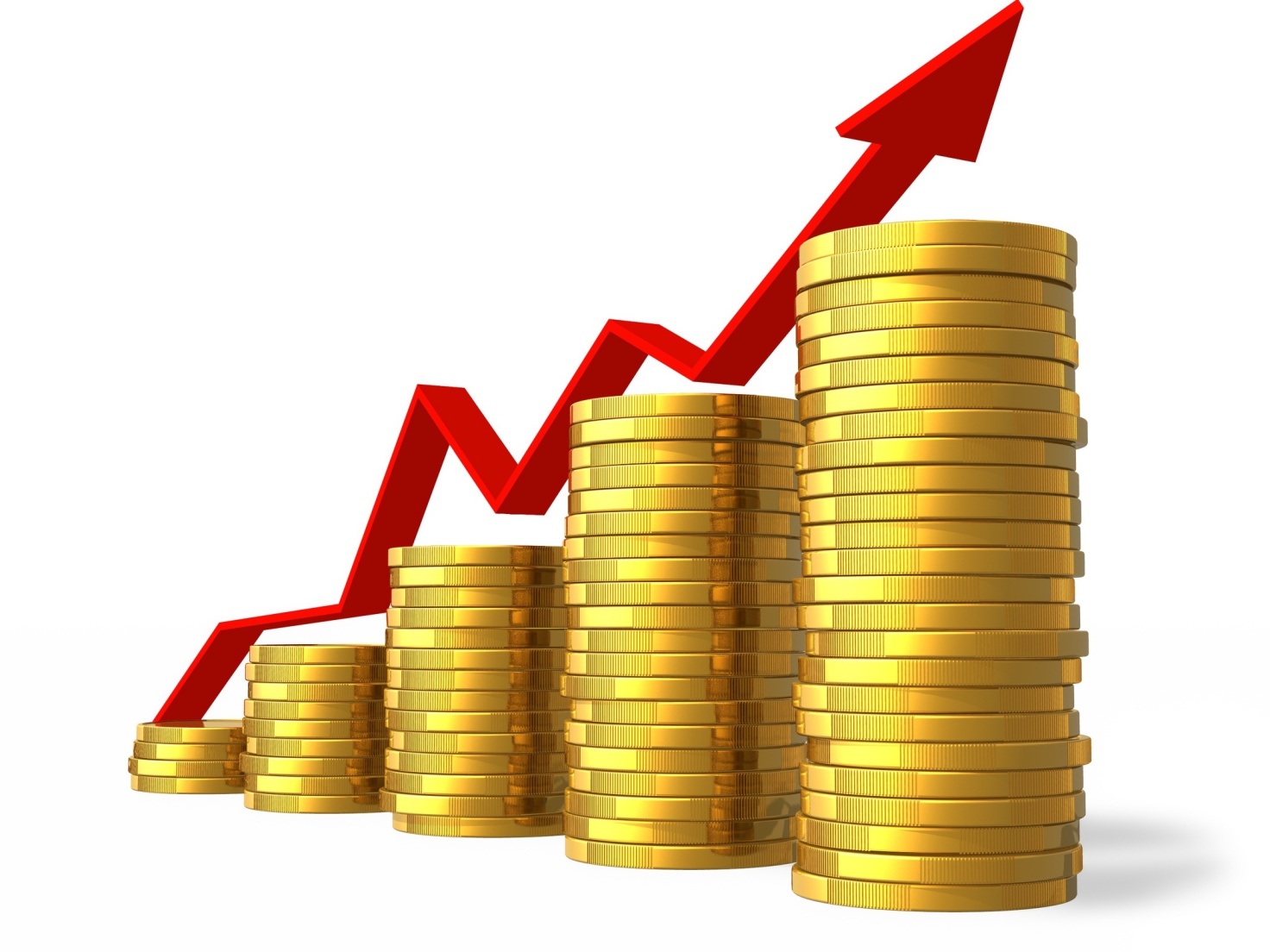 